Details of the disciplineCurriculum of the disciplineDescription of the discipline, its purpose, subject of study and learning outcomesThe study of economic theory is the basis for understanding the economic life of society, the formation of a new type of economic thinking and economic culture in future generations, which will contribute to the effective solution of complex problems of transformation of Ukraine's economic system to market conditions. In the coming decades, economics in higher education will need to prepare a new generation of specialists in various fields with a thorough knowledge of the basics of modern economics, the mechanism of interaction of economic development laws with economic relations, priority principles of management. technologies, increasing the degree of satisfaction of needs.Course purpose:The purpose of the course "Fundamentals of Economic Theory" is a comprehensive study of economic relations as a form of social production, a thorough knowledge of the problem of efficient use of limited production resources and ways to achieve maximum end results in meeting ever-increasing human needs.Course subject:The subject of economic theory is economic relations in their unity and interaction with the productive forces, as well as the behavior of economic agents in the process of choosing the best ways to use limited resources to meet the growing needs of mankind. Economic theory examines the laws that govern the production, distribution, exchange and consumption of goods of life, and develops the methodological basis for the mechanism of their use by society to improve production efficiency and increase human well-being.Why does a student need it?The course is aimed at developing students' skills of critical thinking, the ability to navigate freely in a large array of modern economic information; allows students to form a set of theoretical knowledge and practical skills of economic analysis.The study of the discipline will allow the student to form the following program learning outcomes:Demonstrate knowledge and understanding of the theoretical foundations and principles of marketing activities.Analyze and predict market phenomena and processes based on the application of fundamental principles, theoretical knowledge and applied skills of marketing activities.Demonstrate the ability to apply an interdisciplinary approach and perform marketing functions of a market entity, including in industrial and related markets.2. Prerequisites and postrequisites of the discipline (place in the structural and logical scheme of education according to the relevant educational program). The credit module "Fundamentals of Economic Theory" is the first link in the chain of economic disciplines, a prerequisite for a correct understanding of the economic achievements of mankind under the influence of changes in economic and social life of society, through which economic theories change. In addition, the study of this discipline is closely linked with the regional economy, history of Ukraine, philosophy.3. The content of the disciplineTopic 1. Subject and method of economic theoryTopic 2. Production of material goods and services. Product and nature of workTopic 3. Economic needs and interestsTopic 4. Socio-economic structure of society. Economic system and laws of its developmentTopic 5. Commodity form of organization of social production. Goods and moneyTopic 6. Capital: the process of production and accumulation. Hired labor and wagesTopic 7. Production costs and profitsTopic 8. The market, its essence and functions. Market models. Competition and pricingTopic 9. Household in the system of economic relationsTopic 10. The enterprise as a producer. Gross income and profitTopic 11. Sectoral features of production and functioning of capital. Forms of profit, interest and rentTopic 12. Social reproduction. Social product and its main formsTopic 13. Economic development. Employment, reproduction of labor and their economic functionsTopic 14. Modern economic systems. Features of development of transition economiesTopic 15. The essence and structure of the world economy. Forms of international economic relationsTopic 16. Economic aspects of global problems and their impact on the economic development of Ukraine.4. Training materials and resourcesMain literature:1. Tchaikovsky MA, Rastegaeva VM Methodical instructions for performing individual tasks in the discipline "Economic Theory" for full-time and part-time students (manuscript); receipt of the stamp 19.06.20132. M. A. Chaykovska, K. Y. Redko. Guidelines to individual tasks on discipline “Economic theory” for full-time students and distance learning training directions: 6.030502 “Economic Cybernetics”, 6.030503 “International Economics”, 6.030507 “Marketing” [Electronic resource] / Compilers M. A. Chaykovska, K. Y. Redko; NTUU “KPI”. Electronic text data (1 file: 918 Kb). Kyiv: NTUU “KPI”, 2015. 45 p3. Bazilevich VD, Popov VM, Bazilevich KS, Grazhevskaya NI Economic theory. Political economy: a textbook / V.D. Bazilevich (ed.). - 7th ed., P. - К.: Знання-Прес, 2008. - 719с. - ISBN 966-311-058-9.4. Galushka ZI, Komarnitsky IF, Nikiforov PO. Economic theory: textbook. way. for students. higher textbook lock / Chernivtsi National University. Yuri Fedkovych. - Chernivtsi: Ruta, 2007. - 300p. : Fig. - ISBN 978-966-568-902-7.5. Genesis of market economy (political economy, microeconomics, macroeconomics, economic analysis, business economics, management, marketing, finance, banks, investments, exchange activities, planning): Terms. Concept. Personalities: Textbook. econ. dictionary-reference for students. higher education education of all levels of accreditation / G.I. Bashnyanin (scientific editor), VS Iftemichuk (ed.), VS Iftemichuk (scientific editor). - L.: Magnolia plus, 2004. - 682p. - Bibliogr .: p. 670-682. - ISBN 966-8340-14-1.6. Gorobchuk TT Political Economy: Teaching Method. way. for students. econ. special Faculty of Economics and Management / Zhytomyr Engineering and Technology Institute. - Zhytomyr: ЖІТІ, 2000. - 60с. - Bibliogr .: p. 59.Additional literature:1. Tchaikovsky MA, Rastegaeva VM Methodical instructions for practical classes and independent work in the discipline "FUNDAMENTALS OF ECONOMIC THEORY" for students in the direction of training 6.030601 "Management" (manuscript); date of receipt of the stamp 28.03.20132. Fundamentals of economic theory: Terminological dictionary / Compilers: MA Tchaikovsky, IM Grinko // National Technical University of Ukraine "Kyiv Polytechnic Institute". - К.: НТУУ «КПІ», 2014. - 74 с. Access mode: http://ela.kpi.ua/handle/123456789/77653. National economy: Practice [Electronic Resource]: Teaching manual for the students Specialty 051 «Economics»; / K. Yu. Rarely, A. Yu. Pohrebniak; Igor Sikorsky Kyiv Polytechnic Institute - Electronic text data (1 file: 113 KB). - Kyiv: Igor Sikorsky Kyiv Polytechnic Institute, 2019. - 50 p.4. Economic Theory: Practice [Electronic Resource]: Teaching manual for the students Specialty 051 «Economics» / K. Yu. Rarely, A. Yu. Pohrebniak; Igor Sikorsky Kyiv Polytechnic Institute - Electronic text data (1 file: 73.4 KB). - Kyiv: Igor Sikorsky Kyiv Polytechnic Institute, 2019. - 83 p.5. Macroeconomics: [Electronic Resource]: Teaching manual for the students Specialty 051 «Economics» / SO Tulchynska, A. Yu. Pohrebniak, K. Yu. Redko; Igor Sikorsky Kyiv Polytechnic Institute - Electronic text data (1 file: 107 KB ) - Kyiv: Igor Sikorsky Kyiv Polytechnic Institute, 2019. - 50 p.6. Kulchytsky Yaroslav Volodymyrovych, Kulchytsky Bohdan Volodymyrovych. Comparison of economic systems: problems of methodology / Lviv National University. Ivan Franko. - L.: VTs LNU im. I. Franko, 2007. - 318p. - Bibliogr .: p. 288-317. - ISBN 966-613-414-4.7. Melnyk Leonid Yukhymovich, Plaksienko Valery Yakovlevich, Skirko Yuriy Ivanovych. Economic system of society: Textbook. manual. - D.: Sich, 2001. - 545p. - ISBN 966-511-103-5.8. Orekhova Tetyana Viktorivna. Transnationalization of economic systems in the context of globalization: a monograph / Donetsk National University. - Donetsk: DonNU, 2007. - 394c. : Fig. - Bibliogr .: p. 354-368. - ISBN 978-966-639-328-2.Information resources1. Government portal [Electronic resource] - Access mode: http://www.kmu.gov.ua2. CIS Statistics [Electronic resource] - Access mode: http://www.cisstat.com3. State Statistics Service of Ukraine [Electronic resource] - Access mode: http://www.ukrstat.gov.ua/4. The Verkhovna Rada of Ukraine [Electronic resource] - Access mode: http://www.rada.gov.ua5. Cabinet of Ministers of Ukraine [Electronic resource] - Access mode: http://www.kmu.gov.ua6. Ministry of Finance of Ukraine [Electronic resource] - Access mode: http://www.minfin.kmu.gov.ua7. Ministry of Economic Development and Trade of Ukraine [Electronic resource] - Access mode: http://www.me.gov.ua/8. Ministry of Agrarian Policy and Food of Ukraine [Electronic resource] - Access mode: http://www.minagro.gov.ua9. Ministry of Energy and Coal Industry of Ukraine [Electronic resource] - Access mode: http://www.mpe.kmu.gov.ua10. Ministry of Infrastructure of Ukraine [Electronic resource] - Access mode: http://mtu.gov.ua11. Database of normative acts of Ukraine [Electronic resource] - Access mode: http://zakon.nau.ua12. Official Bulletin of the current legislation of Ukraine [Electronic resource] - Access mode: http://ovu.com.ua/articles13. Ukrainian legislation and legal information resources [Electronic resource] - Access mode: http://www.liga.net14. Works of famous economists (extracts from primary sources) [Electronic resource] - Access mode: http://gallery.economicus.ru15. National Library. Vernadsky (electronic catalog of scientific periodicals) [Electronic resource] - Access mode: http://www.nbuv.gov.ua/portal/Educational contentMethods of mastering the discipline (educational component).Within the framework of studying the discipline during the semester it is planned to conduct lectures and practical classes, write a module test, solve specific economic situations (including case studies), hold discussions.The following methods of collective and active learning are used during the study of the material:1) personality-oriented technologies based on active forms in teaching methods: brainstorming during collective discussions, case solving, interactive communication.2) methods of problem-based learning (problem presentation of material), partially search tasks, analytical reports and analysis of individual situations;3) information and communication technologies that provide problem-solving nature of the learning process and activation of independent work of students (electronic presentations for lectures, use of audio, video support of classes), supplementation of traditional classes by means of interaction based on network communication capabilities ( online lectures, online seminars during distance learning).The following topics and structural and logical construction of the course (calendar plan):Mastering the discipline will allow you to implement the program learning outcomes of the following way:Independent student workIndependent work of students is provided in the form of deeper elaboration of theoretical materials of lectures, performance of practical tasks, preparation for modular control work, preparation for passing of examination.Policy and controlThe policy of the discipline (educational component)Violation of deadlines and incentive points:The key measures in teaching the discipline are those that form the semester rating of the student. Therefore, students must timely complete tasks in practical classes, write modular tests.Penalty points for the discipline are not provided.Encouragement points the student can receive for in-depth study of certain topics of the course, which can be presented in the form of scientific theses, scientific articles, essays, presentations, etc., as well as for active participation in discussions in practical and lecture classes.Class attendance and classroom behavior:Attendance is free, points for attending lectures are not added, and penalty points for skipping classes are not provided. However, a significant part of the student's rating is formed through active participation in activities in practical classes, namely in solving problems, group and individual work. Therefore, skipping a practical lesson does not allow the student to get points in the semester rating.The student is allowed to use interactive teaching aids, including go online to search for educational or reference information, if provided by the subject of the task. The student's activity in pairs, his readiness for discussions and participation in the discussion of educational issues can be assessed by incentive points at the discretion of the teacher.The policy on academic integrity is described in detail in the KPI Code of Honor. This implies that the student takes full responsibility for ensuring that all tasks performed by him comply with the principles of academic integrity.Types of control and rating system for evaluation of learning outcomes (RSO)A student's credit module rating consists of the points he receives for:1) Active participation in the work of 18 practical classes - performance of tasks (reports on the topics of classes, answers to questions, problem solving, etc .;2) performance of one modular control work (MCR) (it is divided into two parts lasting 1 academic hour each);3) answers to the exam.2. Scoring criteria.System of rating (weight) points with evaluation criteria:1. Answers to practical classesWeight point - 2 points for work on 1 practical lesson. The maximum number of points for work in practical classes is 18 practice x 2 points. = 36 points.- "excellent", creative disclosure of all issues, free possession of the material - 2-1.8 points;- "good", deep disclosure of not all issues of discussion - (1.7 -1.5) points;- "satisfactory", participation in the practical lesson, but the answers are inaccurate (disclosure of not all questions of the discussion) - (1,4-1,2) points;- no answer - 0 points.* One or two of the best students in each practical session can be added 1-2 incentive points.2. Modular control (MCW)Weight score - 24 points for 1 modular test during the semester. MCR consists of 2 parts, the maximum number of points for 1 part of the modular test is 12 (12 + 12 = 24 points)- "excellent", all work requirements are met - (12-11.5) points;- "good", almost all requirements for work are fulfilled, or there are insignificant errors - (10,5-10,0) points;- "satisfactory", there are shortcomings in meeting the requirements for work and certain errors - (8.5-8.0) points;- "unsatisfactory", unsatisfactory answer (does not meet the requirements for "satisfactory") - 0 points.* We have: the student who received the minimum positive points on all controls, receives in the end not less than 50 × 0,6 = 30 points.1,2p×18pr + 8p×2mkw = 37,6 p.Additionally, you can specify the system of incentive and penalty points.The size of the starting rating scale = 60 points.The initial rating of the student consists of points that the student receives for work and answers in practical classes, modular control (MCR), abstract work. Thus, the starting scale will be as follows:2p×18pr + 12p×2мkw = 60 p.Table of correspondence of rating points to grades on the university scale:9. Additional information on the discipline (educational component) A detailed list of questions to be submitted for semester control is presented in the distance course of the discipline.Work program of the discipline (syllabus):Compiled by: Associate Professor of International Economics Redko Kateryna Approved by: the Department of International Economics (protocol №11 of 26.05.21)Agreed: by the Methodical Commission of the Faculty (protocol № 10 from 15.06.21)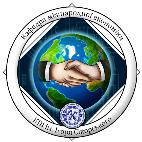 Department of international economicsEconomic theoryWork program of the discipline (Syllabus)Economic theoryWork program of the discipline (Syllabus)Economic theoryWork program of the discipline (Syllabus)Level of higher education First (bachelor's)Field of knowledge 05 social and behavioral sciencesSpecialty 051 economicsEducational program "International Economics"Discipline status General training cycle (normative (compulsory) educational components)Form of studyFull-timeYear of preparationsemester 2021, 1 course, 1 semesterThe volume of the discipline 5 cr / 150 hoursSemester control / control measures Exam / modular control workTimetablehttp://rozklad.kpi.ua/Schedules/ScheduleGroupSelection.aspxLanguageEnglishInformation aboutcourse leader / teachers Lecturer: Candidate of Economic Sciences, Associate Professor,Redko Kateryna Yuriyivnacontacts:+ 38-066-549-87-89 (phone, Telegram, Viber)redko_kateryna@lll.kpi.uaCourse placementLink to remote resource https://classroom.google.com/u/1/c/MzE5NjM3MDcxNTEyCourse code tkv4ighWeek of study Course topics Assessment1-2Topic 1. Subject and method of economic theoryDiscussion3Topic 2. Production of material goods and services. Product and nature of workDiscussion4Topic 3. Economic needs and interestsDiscussion5Topic 4. Socio-economic structure of society. Economic system and laws of its developmentDiscussion6Topic 5. Commodity form of organization of social production. Goods and moneyDiscussion7-8Topic 6. Capital: the process of production and accumulation. Hired labor and wagesDiscussion / modular control work 19Topic 7. Production costs and profitsDiscussion10Topic 8. The market, its essence and functions. Market models. Competition and pricingDiscussion11Topic 9. Household in the system of economic relationsDiscussion12Topic 10. The enterprise as a producer. Gross income and profitDiscussion13Topic 11. Sectoral features of production and functioning of capital. Forms of profit, interest and rentDiscussion14Topic 12. Social reproduction. Social product and its main formsDiscussion15Topic 13. Economic development. Employment, reproduction of labor and their economic functionsDiscussion16Topic 14. Modern economic systems. Features of development of transition economiesDiscussion17Topic 15. The essence and structure of the world economy. Forms of international economic relationsDiscussion18Topic 16. Economic aspects of global problems and their impact on the economic development of UkraineDiscussion / modular control work 2Semester control (session, on schedule)ExamProgram learning outcomes OPTeaching methodsForms of assessmentPRN 1: Demonstrate knowledge andunderstanding of the theoretical foundations andprinciples of proceedingsmarketing activities.The following methods are usedcollective and activeteaching:1) personality-orientedtechnologies based on active forms in teaching methods:brainstorming duringcollective discussions,case solving, interactivecommunication.2) problem-researchmethod of learning process(analytical reports and analysisindividual situations)Rating systemevaluation, whichprovides: evaluationanswers to practicalclasses, participation indiscussions, modularquiz, examination controlworkPRN 2: Analyze and forecastmarket phenomena and processes based onapplication of fundamentalprinciples, theoretical knowledge andapplied implementation skillsmarketing activities.The following methods are usedcollective and activeteaching:1) personality-orientedtechnologies based on active forms in teaching methods:brainstorming duringcollective discussions,case solving, interactivecommunication.2) problem-researchmethod of learning process(analytical reports and analysisindividual situations)Rating systemevaluation, whichprovides: evaluationanswers to practicalclasses, participation indiscussions, modularquiz, examination controlworkPRN 11: Demonstrate skillsapply interdisciplinaryapproach and carry out marketingfunctions of a market entity, includingnumber on industrial andrelated marketsThe following methods are usedcollective and activeteaching:1) personality-orientedtechnologies based on active forms in teaching methods:brainstorming duringcollective discussions,case solving, interactivecommunication.2) problem-researchmethod of learning process(analytical reports and analysisindividual situations)Rating systemevaluation, whichprovides: evaluationanswers to practicalclasses, participation indiscussions, modularquiz, examination controlwork№ Independent work of studentsNumber of ІWS hours1Preparation for the classroom: preparation of a report on the topics: mercantilism; physiocracy; classical economic theory.12Preparation for the classroom: preparation of a report on the following topics: economic theory of A. Smith; views of D. Ricardo; R. Malthus' theory.23Preparation for the classroom: preparation of a report on the following topics: marginalism; theory of J.M. Keynes; institutionalism24Preparation for the classroom: preparation of a report on the topics: monetarism; Marxism; historical school of economic thought; theory of rational expectations; supply economics theory; social direction of economic theory.25Preparation for the classroom: preparation of a report on the following topics: the concept of money; modern changes in money circulation; the law of value, its functions; functional forms of money.26Preparation for the classroom: preparation of a report on the following topics: the essence of public wealth; structure and use of national wealth; the place of man in the process of social production; formation of the foundations of post-industrial civilization.27Preparation for the classroom: preparation of a report on the following topics: price elasticity of demand; price elasticity of supply; arguments "for" and "against" the market system; individual and market demand; change in demand and change in demand.28Preparation for the classroom: preparation of a report on the topic: Functions of family farms. Family budget: income structure and their use. Households and the state.29Preparation for the assembly of modular control work (part 1)210Preparation for the classroom: preparation of a report on the topics: Profitability, its types, rate of return. The mechanism of distribution and use of profits. Production efficiency.211Preparation for the classroom: preparation of a report on the topics: Reforming agriculture in Ukraine and rent relations.212Preparation for the classroom: preparation of a report on the topics: Gross domestic product. Gross national product. National wealth, content and structure.213Preparation for the classroom: preparation of a report on the topics: Expanded reproduction of the workforce and the factors that affect it. State employment policy and its impact on the expanded reproduction of the labor force.214Preparation for the classroom: preparation of a report on the topic: Traditional economic system. Give an example based on the selected country. Administrative and command system. Give an example based on the selected country.215Preparation for the classroom: preparation of a report on the topics: Market economy of free competition. Give an example based on the selected country. Mixed economic system. Give an example based on the selected country.216Preparation for the classroom: preparation of a report on the topics: Causes and economic essence of global problems. The main global problems of today and their classification.117Preparation for the classroom: preparation of a report on the topic: Problems of Ukraine's integration into the world economy. Ways to solve global problems.118Preparation for the assembly of modular control work (part 2)2Exam preparation30ScoresRating100-95Perfectly94-85Very good84-75Fine74-65Satisfactorily64-60EnoughLess 60UnsatisfactorilyAdmission conditions are not metNot allowed